Варіант 1Початковий та середній рівні навчальних досягненьЯкий із запропонованих кутів є тупим?А) ∠М = 129°;  Б) ∠T = 90°;  В) ∠N = 180°;  Г) ∠L = 78°.Як позначають паралельні прямі?А);	Б) ;	В) ;	Г) .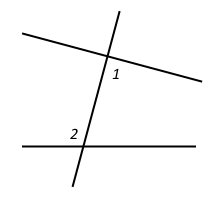 Як називають кути 1 і 2 на малюнку? A) внутрішні односторонні;Б) відповідні;B) вертикальні;Г) внутрішні різносторонні.Периметр рівнобедреного трикутника дорівнює 17 см, а його основа — 5 см. Знайдіть бічну сторону трикутника.А) 12 см;  Б) 10 см;  В)  8 см;  Г) б см.Один з кутів трикутника дорівнює 72°. Знайдіть суму двох інших кутів трикутника.А) 98°;  Б) 108°;  В) 118°;  Г) визначити неможливо.Кола, радіуси яких  6 см і 2 см, мають внутрішній дотик. Знайдіть відстань між їх центрами.А) 2 см;  Б) 4 см;  В) б см;  Г)  8 см.Достатній рівень навчальних досягненьОдин з кутів, що утворилися при перетині двох паралельних прямих січною, дорівнює 78°. Знайдіть градусні міри решти семи кутів.Основа та бічна сторона рівнобедреного трикутника відносяться як 3 : 4. Знайдіть сторони цього трикутника, якщо його периметр дорівнює  88 см.Високий рівень навчальних досягненьВписане в рівнобедрений трикутник коло ділить бічну сторону у відношенні 2 : 3, починаючи від основи. Знайдіть сторони трикутника, якщо його периметр дорівнює 70 см.Варіант 1ІПочатковий та середній рівні навчальних досягненьЯкий із запропонованих кутів є гострим?А) ∠М = 129°;  Б) ∠T = 90°;  В) ∠N = 180°;  Г) ∠L = 78°.Як позначають перпендикулярні прямі?А);	Б) ;	В) ;	Г) .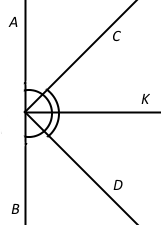 На малюнку  ∠AOC = ∠ВОD, ∠COK = ∠DOK. Знайдіть, якщо це можливо, градусну міру кута АОК. A) знайти неможливо;Б) 80°;B) 90°;Г) 100°.АМ, BN і CL — медіани трикутника АВС. Яка з них є ще й бісектрисою і висотою, якщо ∠A = ∠Б, а ∠В  ∠С?А) АМ;  Б) BN;  В) CL;  Г) жодна.Знайдіть другий гострий кут прямокутного трикутника, якщо перший дорівнює 40°.А) 30°;  Б) 40°;  В) 50°;  Г) 60°.Два кола мають зовнішній дотик, а відстань між їх цен­трами дорівнює 14 см. Знайдіть радіуси цих кіл, якщо радіус одного з них на 4 см більший за радіус другого.A)  8 см і 4 см;  Б) 9 см і 5 см; B) 10 см і  6 см;  Г) 11 см і 7 см.Достатній рівень навчальних досягненьОдин з кутів, що утворився при перетині двох прямих, дорівнює сумі двох суміжних з ним. Знайдіть цей кут.Один з кутів трикутника дорівнює 60°, а два інших відносяться як 2 : 3. Знайдіть ці кути.Високий рівень навчальних досягненьВідстань між центрами двох кіл, що дотикаються, дорівнює 16 см. Знайдіть радіуси цих кіл, якщо вони відносяться як 5 : 3. Розгляньте всі можливі випадки.